4e année du secondaireSemaine du 27 avril 2020Moi, ministre de la Culture?	1Consigne à l’élève	1Matériel requis	1Information aux parents	1The Wage Gap	2Consigne à l’élève	2Matériel requis	2Annexe – The Wage Gap	3Une nouvelle rue à construire	7Consigne à l’élève	7Matériel requis	7Information aux parents	7Annexe – Tâche et contraintes	8Annexe – Solutionnaire	9Le lavage des mains	10Consigne à l’élève	10Matériel requis	10Information aux parents	10Annexe – La tension superficielle	11Consigne à l’élève	11Annexe – Démarche de vulgarisation	12Consigne à l’élève	12Au cœur des organes et - Passe à l’action	13Consigne à l’élève	13Matériel requis	13Information aux parents	13Mon journal d’écoute	14Consigne à l’élève	14Matériel requis	14Information aux parents	14Annexe – Mon journal d’écoute	15Grille d’écoute	15Pièce choisie 	15Visite libre	16Consigne à l’élève	16Matériel requis	16Information aux parents	16Annexe – Visite libre	17Pistes de réflexion	17Fenêtre ouverte sur les maisons qui dansent	17Projet de création : réaliser un parcours dansé	17Visite libre!	17Dénoncer où non?	18Consigne à l’élève	18Matériel requis	18Information aux parents	18Annexe – Dénoncer où non?	19Annexe – Dénoncer où non?	20Des événements historiques	21Consigne à l’élève	21Matériel requis	21Information aux parents	21Français, langue d’enseignementMoi, ministre de la Culture?Consigne à l’élèveVisionne la vidéo de la lecture de l’album Si j’étais ministre de la Culture.  Réfléchis à la citation de Winston Churchill mentionnée au début de l’œuvre : « Pendant la Seconde Guerre mondiale, un de ses conseillers suppliait Sir Winston Churchill de couper dans le budget des arts pour renforcer l’effort de guerre. Celui-ci lui répondit : “Mais alors, pourquoi nous battons-nous?” »  Qui est Winston Churchill? Que signifie sa réponse?La culture n’a pas la même importance pour tout le monde. Savais-tu que Churchill peignait des toiles? Est-ce que sa réponse peut être influencée par ses intérêts et son passe-temps?  Tout au long de l’album, on mentionne ce qui disparaîtrait si la culture était interdite. Quelles seraient les répercussions dans ta vie si tel était le cas? En ces temps de confinement, est-ce que l’absence de culture rendrait ta vie plus difficile? Pourquoi?  Demande aux personnes qui habitent avec toi à quoi ressemblerait leur vie s’il n’y avait pas de culture. À partir de tes réponses et des leurs, réponds à la question suivante oralement ou par écrit : Toi, si tu étais ministre de la Culture, quelle serait la première décision que tu prendrais? Pour aller plus loin… Que répondrais-tu à un élève qui refuse d’aller à ses cours d’arts en prétextant que ça ne lui servira à rien?  Matériel requisVidéo : http://editionsdeux.com/produit/jetais-ministre-de-culture/. Anglais, langue secondeThe Pay GapConsigne à l’élèveIn these activities, you will learn about the gender pay gap in the world of professional soccer in the United States. You will subsequently participate in a radio interview on the pay gap between female and male soccer athletes.Reflect on the following questions individually and then discuss them with a friend or family member:In which sports do you think athletes earn the most money?Do you think male and female athletes earn the same salaries? Why or why not?Refer to the list of athletes in Appendix 1, discuss the categories with a friend or family member, come to a consensus and then rank the athletes in order according to the categories provided.After watching the video, answer the guiding questions in Appendix 2.Before watching the second video, a video about the U.S. women’s soccer team and the gender pay gap, fill in the KWL chart in Appendix 3. Further instructions are provided in the appendix.Read the proposed text to learn more about the gender pay gap.As you read the text, take notes in the chart in Appendix 4.Complete the interview in Appendix 5, using information from the text.Matériel requisThe video (click here).The text (click here).Source : Activité proposée par Émilie Racine, conseillère pédagogique à la Commission scolaire de Portneuf, Lisa Vachon, conseillère pédagogique à la Commission scolaire des Appalaches, Bonny-Ann Cameron, conseillère pédagogique à la Commission scolaire de la Capitale, Dianne Elizabeth Stankiewicz, conseillère pédagogique à la Commission scolaire de la Beauce-Etchemin et Isabelle Giroux, conseillère pédagogique à la Commission scolaire de la Rivière-du-Nord.Anglais, langue secondeAnnexe – The Pay GapAPPENDIX 1 – LIST OF ATHLETES1.	Use the Internet if you would like to put a face to a particular athlete.Michael Jordan (basketball)Tessa Virtue (figure skating)Wayne Gretzky (hockey)Roger Federer (tennis)David Beckham (soccer)Sidney Crosby (hockey)Mike Tyson (boxing)Lance Armstrong (cycling)Marie-Philip Poulin (hockey)Michael Schumacher (F1 auto racing)Maria Sharapova (tennis)Tom Brady (football)Shaquille O’Neal (basketball)Cristiano Ronaldo (soccer)P.K Subban (hockey)Tiger Woods (golf)Jacques Villeneuve (F1 auto racing)Kobe Bryant (basketball)Peyton Manning (football)Serena Williams (tennis)2.	Discuss the following categories with a friend or family member and come to a consensus. Then, 	for each of the categories, rank between 8 and 15 of the athletes listed above in order (with #1 	being the largest salary):Earned the largest salaries in 2004Earned the largest salaries in 2019Should earn the largest salaries in 2020APPENDIX 2 – QUESTIONSAfter watching the video, answer the following questions:Did you recognize the majority of the athletes?Were athletes you expected to see on the list missing? Who was missing?Were you surprised by any of the names on the list? Which names surprised you?How did your predictions for 2019 measure up to the Forbes list?What did you notice about these athletes?Does it surprise you that not one name on the Forbes list was a female athlete?APPENDIX 3 – KWL CHARTFill out columns 1 and 2 before watching the video.Watch the video and then fill out column 3.Optional: share your reactions with a friend or family member.APPENDIX 4 – NOTESAs you read the texts, write down pertinent information or facts.APPENDIX 5 – THE INTERVIEWAdd a few extra questions the interviewer might ask to complete the interview.MathématiqueUne nouvelle rue à construireConsigne à l’élèveLis la tâche et les contraintes qui y sont associées, puis réponds à la question posée.Effectue tes calculs en réalisant une démarche rigoureuse et en justifiant ton raisonnement à l’aide d’un langage mathématique adéquat.Matériel requisLa tâche et les contraintes ainsi que le solutionnaire, qui se trouvent aux pages suivantes.MathématiqueAnnexe – Tâche et contraintesTâcheDétermine une partie du coût de la construction d’une nouvelle rue en évaluant les coûts de l’asphaltage et de la peinture des lignes de marquage. Effectue tes calculs en réalisant une démarche rigoureuse et en justifiant ton raisonnement à l’aide d’un langage mathématique adéquat.ContraintesCi-dessous, les rues Bonneau et Charbonneau sont représentées dans le plan d’une ville qui a été superposé à un plan cartésien dont les graduations sont en kilomètres (la représentation n’est pas à l’échelle).Les employés des travaux publics de la ville doivent construire une nouvelle rue qui reliera les rues Bonneau et Charbonneau.  Cette nouvelle rue, nommée Jambonneau, passera par le milieu des rues Bonneau et Charbonneau.  Sur cette nouvelle rue, il y aura deux voies de circulation (à contresens). Chaque voie doit avoir une largeur de 3,5 mètres.  De l’asphalte doit être installé sur la nouvelle rue Jambonneau. L’asphalte doit avoir une épaisseur de 5 centimètres.  Le prix de l’asphaltage est fixé à 23,80 $ par mètre cube. Le prix du marquage (peinture) de la ligne jaune (ligne simple) au centre de la rue et des deux lignes blanches, une de chaque côté de la rue, est de 0,80 $ le mètre linéaire. Le plan de la ville :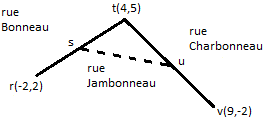 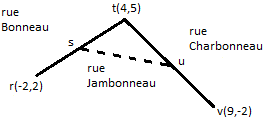 Question :  Le responsable des travaux publics de la ville croit que le coût de ces travaux respectera le budget prévu au début de l’année financière, et qu’il sera par conséquent inférieur à 60000 $. A-t-il raison?  MathématiqueAnnexe – SolutionnaireDonnées manquantes :Les coordonnées du point milieu de la rue Bonneau : s(1 ; 3,5)Les coordonnées du point milieu de la rue Charbonneau : u(6,5 ;1,5)La longueur da la rue Jambonneau (distance entre les points s et u) : environ 5,85235 km ou 5852,35 mLa largeur de la rue (deux voies) : 7 mLe volume de l’asphalte nécessaire (prisme à base rectangulaire) : environ 2048,3225 m3La longueur totale des lignes de marquage (une ligne simple de couleur jaune et deux lignes simples de couleur blanche) : environ 17557,05 mCoût de l’asphaltage : 48750,08 $Coût de la peinture des lignes de marquage : 14045,64 $Coût total de la construction de la rue Jambonneau : 62795,72 $Question :  Le responsable des travaux publics de la ville croit que le coût des travaux respectera le budget prévu au début de l’année financière, et qu’il sera par conséquent inférieur à 60000 $. A-t-il raison?  Non, il n’a pas raison, car le coût de l’asphaltage et de la peinture des lignes de marquage de la rue Jambonneau dépasse de 2795,72 $ le montant prévu.Science et technologieLe lavage des mainsConsigne à l’élèveDans le contexte actuel de la COVID-19, on recommande, comme moyen de prévention, de se laver soigneusement les mains à l’eau et au savon. Ce dernier travaille de deux façons. Il assiste l’eau dans un rôle d’élimination du virus sur la surface de la main et il peut aussi directement détruire la membrane lipidique du virus. Pour comprendre le rôle du savon dans l’efficacité du lavage de main, on te suggère des activités qui portent sur une propriété des fluides nommée tension superficielle. Grâce à ces activités et aux ressources qui te sont proposées, tu devrais être en mesure d’expliquer à tes proches pourquoi tant d’importance est accordée à ce geste normalement banal.Matériel requisUne pièce de monnaie.De l’eau.De l’eau savonneuse (une goutte de savon à vaisselle dans environ 30 ml d’eau).Un compte-gouttes. Un verre.Un trombone ou une aiguille.Un carré de papier de toilette. Du savon à mains ou à vaisselle.Source : Activité proposée par Parlons science et adaptée par Sandra Fréchette, directrice adjointe à l’école Saint-Lawrence (Commission scolaire Riverside). Science et technologieAnnexe – La tension superficielleConsigne à l’élève Tu as certainement déjà observé une araignée se déplacer sur la surface de l’eau sans s’enfoncer ou une goutte d’eau maintenir sa forme par elle-même. Comment cela est-il possible? La tension superficielle de l’eau agit comme une membrane invisible : elle permet à une gouttelette de garder sa forme ou à une araignée de rester en surface.La première activité qui t’est proposée aujourd’hui vise à trouver pourquoi le savon est essentiel dans le lavage efficace des mains. Tu devras faire une expérience avec de l’eau et une solution d’eau savonneuse en déposant des gouttes, une à une, sur une pièce de monnaie. La tension superficielle sera brisée quand la bulle sur le dessus de la pièce de monnaie s’écoulera (débordera).Pour faciliter ton travail, tu peux consulter les ressources suivantes, qui comportent des rappels concernant la démarche d’investigation scientifique : Centre de développement pédagogiqueAlloprofVoici quelques autres questions qui pourraient enrichir ta réflexion :Combien d’essais as-tu réalisés? Juges-tu cela suffisant pour affirmer que tes résultats sont fiables?Comment la tension superficielle et l’anatomie de la main peuvent-elles expliquer l’efficacité du lavage des mains?Comment les notions de composés hydrophiles et lipophiles s’appliquent-elles dans le lavage des mains?Voici quelques ressources qui pourront t’aider :Khan academy : la tension superficielleRadio-Canada : chronique avec le chimiste Normand Voyer à propos du savonParlons sciences : combien de gouttes peuvent demeurer sur une pièce de monnaieDans la prochaine annexe, tu trouveras des suggestions d’activités et de ressources qui t’aideront à te préparer à vulgariser certains des concepts appris. Tu pourras ainsi les présenter à ton entourage et faire obstacle à des croyances populaires telles que :Prendre un bain chaud protège contre le coronavirus;Le sèche-main est efficace pour tuer le coronavirus.Note : Sur son site, l’Organisation mondiale de la santé précise que ces mesures ne protègent pas contre le nouveau coronavirus.Science et technologieAnnexe – Démarche de vulgarisationConsigne à l’élève Ton but est d’illustrer, à l’intention de tes proches, la façon dont le savon assiste l’eau dans un rôle d’élimination du virus sur la surface de la main, de même que la façon dont on peut aussi directement détruire la membrane lipidique du virus. Pour démontrer l’effet du savon sur la tension superficielle de l’eau, tu pourrais, plutôt que de répéter l’activité précédente, déposer doucement un trombone ou une aiguille à la surface d’un verre d’eau. L’objet devrait normalement flotter comme le font certains insectes. Un truc pour plus de succès : dépose une feuille de papier de toilette à la surface de l’eau tout juste avant de déposer le trombone ou l’aiguille. Imbibe ensuite ton index de savon et trempe-le doucement dans l’eau, sans toucher l’objet flottant. Tu pourrais aussi demander aux membres de ta famille qu’ils versent quelques gouttes d’huile végétale dans leurs mains, puis qu’ils les lavent pendant 20 secondes à l’eau seulement. Ensuite, tu leur dis d’ajouter quelques gouttes de savon.Si ces activités peuvent contribuer à la compréhension du rôle du savon dans l’élimination du virus, elles ne démontrent en rien comment il s’y prend pour y arriver. C’est ici qu’entre en jeu ta capacité à vulgariser les concepts scientifiques concernés. Consulte les ressources proposées au besoin.Pour qu’un message soit efficace, il importe de le préparer adéquatement. Voici quelques pistes de réflexion pour t’aider :Comment t’y prendras-tu avec les plus jeunes? Quels sont les éléments importants à mettre à l’avant-plan?Comment peux-tu t’assurer que ton message est bien compris?Bon travail!Éducation physique et à la santéAu cœur des organes et 
Passe à l’actionConsigne à l’élèveActivité 1 : Au cœur des organesVisionne cette vidéo qui donne des informations concernant les modifications touchant le corps humain pendant une activité physique.Retiens l’information : quels sont les effets de l’activité physique sur le corps? Dis à un membre de ta famille ce que tu as appris à propos de ces changements.Activité 2 : Passe à l’actionChoisis une des activités physiques proposées dans ce document.Entraîne-toi en choisissant le niveau d’intensité correspondant à tes capacités. Consulte le site Reste actif! pour accéder à l’ensemble des activités proposées au primaire et au secondaire, aux activités spéciales et à d’autres ressources.Matériel requisAucun.MusiqueMon journal d’écouteConsigne à l’élèveApprécie des œuvres musicales en posant un regard critique et esthétique sur celles-ci, en t’ouvrant aux autres cultures et en enrichissant ton identité culturelle. Pour ce faire, écoute une œuvre par semaine et écris tes impressions dans le journal que tu trouveras en annexe. Au retour en classe, tu pourras partager tes appréciations avec ton enseignant ou avec tes pairs, à l’oral ou à l’écrit, grâce à ce journal d’écoute.En ligne, divers choix de musique à écouter s’offrent à toi sur ce site : https://www.lafabriqueculturelle.tv/themes/musique.Choisis les pièces musicales que tu écouteras parmi ces œuvres. Il sera intéressant d’en faire une appréciation ou de les comparer.Si tu n’as pas accès à Internet, tu peux syntoniser la radio d’Ici musique (Radio-Canada) ou écouter un CD de la maison pour faire tes choix. Matériel requisGrille d’écoute (en annexe), papier et crayon.Accès Internet (optionnel), radio ou lecteur CD.Source : Activité proposée par Marie-Claude Bourgault, conseillère pédagogique en arts à la Commission scolaire Marguerite-Bourgeoys (CSMB), et Hélène Lévesque, conseillère pédagogique en musique à la Commission scolaire de Montréal (CSDM).MusiqueAnnexe – Mon journal d’écouteGrille d’écoutePièce choisie : ______________________________________________Réponds aux questions sur une feuille mobile ou crée un fichier audio et enregistre tes réponses.Éléments d’informationQuel est le style de la pièce musicale? Sur quels indices se base ta réponse?Quel est le nom du compositeur, du chanteur ou du groupe?D’après toi, en quelle année cette pièce a-t-elle été composée? Quels éléments de l’œuvre te permettent de la situer dans le temps?Quels instruments entends-tu dans cette pièce?Enrichissement : Trouve une autre pièce qui ressemble à celle que tu as choisie. En quoi sont-elles semblables? Note le titre de la deuxième œuvre et son URL, si tu souhaites la présenter par la suite.Impressions et évocationsQuelles sont les images qui te viennent en tête ou les émotions que tu ressens en écoutant cette pièce?À quels éléments du langage musical ces images ou ces émotions sont-elles liées (ex. : série descendante de sons pour représenter un moment dramatique)?De quel instrument aimerais-tu jouer dans cette pièce? Pourquoi?Recommanderais-tu à un ami d’écouter cette pièce? Pourquoi?Ce que tu retiens de cette pièce musicaleTu dois préparer le répertoire musical du gala de fin d’année; tu aimerais que cette pièce en fasse partie, mais tu devras convaincre les autres élèves de ta classe. Sur quel élément vas-tu insister pour les convaincre?DanseVisite libreConsigne à l’élèveRedécouvre le lieu que tu habites au moyen d’une danse qui fait ressortir les aspects distinctifs de chacune des pièces.Invite un public de ton choix à une « visite libre » au cours de laquelle tu présenteras ton parcours dansé.Matériel requisDes vêtements confortables.Facultatif : des outils technologiques pour consulter les sites Web et réaliser la captation.Source : Activité proposée par Corine Bouchard, conseillère pédagogique en danse et en art dramatique à la Commission scolaire de Montréal (CSDM), et Caroline Paré, conseillère au ministère de l’Éducation et de l’Enseignement supérieur (MEES).DanseAnnexe – Visite librePistes de réflexion Selon toi, pourquoi certains chorégraphes délaissent-ils la scène pour créer et présenter leurs œuvres dans des lieux habités? Selon toi, qu’est-ce qu’une danse peut réussir à exprimer plus facilement dans un lieu habité que sur une scène?Comment un même geste peut-il être lu différemment selon le lieu où il est présenté?Fenêtre ouverte sur les maisons qui dansentConsulte le site Numeridanse et découvre comment la danse prend forme dans différents lieux.Consulte le site O.D.N.i pour découvrir les productions de créateurs contemporains qui ont fait le choix d’occuper des espaces habités.Projet de création : réaliser un parcours dansé Revisite ta maison en attribuant à chacune des pièces un ou des qualificatifs. La façon dont tu te sens dans chacune d’elles aura une influence sur ton choix de qualificatif.Associe les qualificatifs des lieux à des types de mouvements. Tu pourrais par exemple associer une pièce invitant au calme à un geste lent et lourd ou une cuisine fonctionnelle à un geste du quotidien exécuté avec précision.Crée ou improvise ta danse selon les types de mouvements choisis.Détermine le parcours dansé du lieu initial jusqu’au lieu final, en prévoyant des transitions.Visite libre!En présence :Invite le public de ton choix, parmi les personnes qui vivent avec toi, à la visite libre de ton parcours dansé. Prévois l’emplacement de ton public dans chacune des pièces.En ligne :Fais le choix de présenter une visite en direct ou en différé à tes amis ou à ta parenté;Détermine avec la personne qui filmera ta danse son emplacement et ses types de prises de vue.Éthique et culture religieuseDénoncer où non?Consigne à l’élèveAlors que les mesures de confinement liées à la COVID-19 se prolongent dans le temps, le Service de police de la ville de Montréal note une augmentation des appels qui ont pour but de dénoncer les individus qui ne respectent pas ces règles de confinement. Que penses-tu de ces dénonciations? Lis l’article Dénoncer les récalcitrants (annexe);Discute de la question suivante avec tes proches ou un ami : Devrions-nous dénoncer les individus qui ne respectent pas les mesures de confinement?Astuce! Pour donner du poids à tes arguments, explique les effets de la dénonciation ou de la non-dénonciation.Matériel requisL’article Dénoncer les récalcitrants, paru dans l’édition du 8 avril 2020 de La Presse.Éthique et culture religieuseAnnexe – Dénoncer où non?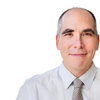 Éthique et culture religieuseAnnexe – Dénoncer où non?Histoire du Québec et du CanadaDes événements historiquesConsigne à l’élèveCultive ton désir d’apprendre en t’intéressant à l’importance des événements dans une perspective historique.Le rapport au temps est au cœur du regard porté sur le passé. Selon les contextes, le temps peut paraître court ou long, parfois même sembler ralentir en raison de l’importance des événements qui se déroulent. Qu’est-ce qui fait qu’un événement est plus marquant qu’un autre? Pourquoi certains événements restent-ils en mémoire et pas d’autres?La situation actuelle est inhabituelle. Selon toi, la crise de la COVID-19 marquera-t-elle l’histoire?Quels changements provoque-t-elle dans nos vies? Quels changements pourrait-elle provoquer à moyen et à long terme?Comporte-t-elle des éléments de continuité, malgré tout?Porte maintenant ton attention sur les représentations du temps.Réalise une ligne du temps des événements importants que tu as abordés en histoire au cours de l’année scolaire à l’aide de l’activité intitulée Situer dans le temps les événements marquants, élaborée par le Service national du RÉCIT de l’univers social. Matériel requisSelon la disponibilité des ressources, voici ce qui pourrait être utile : Matériel d’écriture (papier, carton, crayons, etc.).Matériel d’impression.Appareil numérique muni d’une connexion Internet. Source : Activité réalisée avec la collaboration du Service national du RÉCIT de l’univers social.Information aux parentsÀ propos de l’activitéVotre enfant s’exercera à :Comprendre la place que prend la culture dans sa vie; Interpréter l’opinion d’une personne en fonction de son expérience de vie.Vous pourriez :Visionner la vidéo de la lecture de l’album Si j’étais ministre de la Culture avec votre enfant;Aider votre enfant à éclaircir les passages plus difficiles en discutant de l’importance de la culture pour vous. KWhat do I already know about the gender pay gap?WWhat would I like to know about the salaries of the U.S. women’s soccer team?LWhat did I learn about the salaries of the U.S. women’s soccer team?Women’s teamMen’s teamAchievements/awards Revenue Earnings/salaries/bonusesOther pertinent informationInterviewerHello and thank you for being here today to talk about the pay gap between female and male soccer players. How are you feeling today?YouInterviewerI am doing well, thank you. If you are ready, let’s start with the interview.YouThat is fine with me. I am ready. InterviewerPerfect. Let’s begin. Is it true that the U.S. Women’s national soccer team is the best in the world?YouInterviewerWhat are some of its most recent accomplishments?YouInterviewerThat is pretty impressive. How has the men’s team performed recently?YouInterviewerWhich team has higher expenses?YouInterviewerWhat about sponsors? Which team brings in more revenue from sponsorship?YouInterviewerWhat can you tell us about the huge pay gap?YouInterviewerYouInterviewerYouInterviewerWhat other information about this issue could you share with our listeners?YouInterviewerThank you so much for taking the time to speak to us today. YouInterviewerWe’ll be right back after this short break.Information aux parentsÀ propos de l’activitéLe but de cette activité est de travailler des concepts de géométrie analytique (le point de partage d’un segment et la distance entre deux points dans un plan cartésien), les opérations sur les nombres décimaux (nombres à virgule) et la transformation d’unités de mesure. Cette tâche demande à votre enfant de déterminer une partie du coût de la construction d’une nouvelle rue en évaluant les coûts de l’asphaltage et de la peinture des lignes de marquage.Information aux parentsÀ propos de l’activitéVotre enfant peut faire cette activité de façon autonome. Des versions différentes de celle-ci, adaptées à d’autres années du secondaire, sont aussi proposées. Votre enfant s’exercera à :Mener une démarche expérimentale qui lui permettra de mieux comprendre le rôle du savon dans le lavage efficace des mains;Mettre à profit ses connaissances en science dans une situation tirée du quotidien;Interpréter et produire des messages à caractère scientifique.Vous pourriez :Demander à votre enfant de vous démontrer en quoi le lavage des mains est si essentiel pour limiter la propagation de la COVID-19.Information aux parentsÀ propos de l’activitéVotre enfant s’exercera à :S’informer sur les modifications physiques qui touchent son corps pendant une activité physique;Expérimenter un des entraînements proposés.Vous pourriez :Soutenir votre enfant dans son apprentissage en le questionnant sur ce qu’il a appris à propos des modifications qui touchent son corps pendant une activité physique;Faire les activités avec lui ou alterner l’accompagnement et l’autonomie, selon l’activité.Information aux parentsÀ propos de l’activitéVotre enfant s’exercera à :Se questionner sur son appréciation d’une œuvre, le message de celle-ci, l’origine du compositeur et ce qu’il ressent lors de l’écoute;Porter un jugement personnel basé sur le langage musical.Vous pourriez :Privilégier un lieu intime et calme pour la tenue de l’activité;Encourager votre jeune en partageant avec lui vos opinions sur les œuvres.Information aux parentsÀ propos de l’activitéVotre enfant s’exercera à :Exploiter sa créativité en revisitant les différentes pièces qu’il habite et en faisant ressortir leurs aspects distinctifs : un corridor lumineux, un salon confortable, une cuisine fonctionnelle, une chambre privée, une salle de bain étroite, un balcon ensoleillé, etc. Poser un regard critique sur une œuvre. Information aux parentsRéfléchir sur l’ambivalence de l’être humain en pratiquant la discussion.À propos de l’activitéVotre enfant s’exercera à :Présenter des repères sur lesquels sont basés des points de vue;Expliquer adéquatement les effets qui découlent des options proposées;Interagir de manière à contribuer positivement au dialogue.Vous pourriez :Vérifier que votre enfant a bien compris l’article en lui posant des questions;Soulever les contradictions dans ses arguments;Veiller à ce que les échanges soient respectueux.Information aux parentsÀ propos de l’activitéEn classe d’histoire, les élèves développent leur rapport au temps, ce qui facilite la prise en compte des durées et la détermination des éléments de changement et de continuité. Ils élaborent et lisent pour ce faire des lignes du temps qui présentent de manière chronologique des repères historiques, thématiques ou non (dates, périodes, personnages, images, objets, etc.) particuliers à une nation, à une société, à un groupe ou communs à un même territoire.